Observe animals for the following 7 days and treat any complications that arise.Ketamine + Xylazine for breakthrough = half sedation dose (0.13ml xylazine + ketamine 0.5ml) PRN /2Rate of Fluid delivery = 5Drop factor = 20 drops/mlAtipamazole or yohimbine are more commonly used than tolazoline as a xylazine antagonist and can be used as xylazine reversal in cases of emergencies.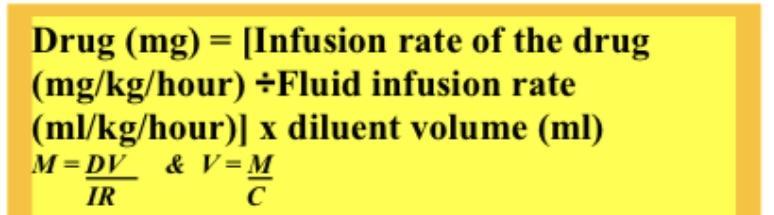 DrugConcentrationDosage-1100lb/ 500kg cattle Contraindications/usesWithdrawal timeLocal AnestheticLidocaine HCl20mg/mlFor field blocking: maximum 200ml of lidocaine 2%Nerve block, lidocaine -dosage -1mg/kg,conc-2%(20mg/ml),weight 500kg Volume =WT X Dosage/conc= 25 ml TOXIC DOSE-250ml400 x 1/2-It is suitable for performing surgery on standing animals, accordingly injuries associating casting and prolongedrecumbency can be avoidedLidocaine HCl is contraindicated in patients with a known history of hypersensitivity to local anesthetics of the amide type.Meat: 28 daysSedativeXylazine20 mg/mlxylazine(IM)-Dosage- 0.05mg|Kg, conc-20mg/mlWeight-500kgVolume=DoseWT * Dosage/conc = 1.25 mlShould not be used inRenal or hepatic failureWithdrawal period:Meat: 5 daysFor milk: 4 days Analgesic/NSAIDsBanamine (Flunixin meglumine)50mg/mlFlunixin(IV) - Dosge - 1.1mg/kg ,conc- 50mg/ml, Weight-500kgVolume =WT X Dosage/conc= 11mlShould not be used in animals that have shown prior hypersensitivity reactions. the IM route; should only be used when the IV route is not feasibleDo not use in horses Withdrawal times:- For meat: Cattle: 14 daysSwine: 24 daysFor milk- Cattle:2 daysAntibiotic(Broad spectrum) long acting antipsychoticPenstrep 400 (Procaine penicillin & Dihydrostreptomycin)200,000 IU/mlpenstrep(IM)-dosage-20,000mm/kg, conc -200,000mm,weight 500kgVolume =WT X Dosage/conc= 50 mlNB: more than 5ml should not be administered at a singular site in calves. 20ml was given per site in gluteal muscle.Should not be used inAnimals hypersensitive to penicillins, procaine and/or aminoglycosidesAnimals with impaired renal functionConcurrent administration of tetracyclines chloramphenicol, macrolides and lincosamides.Withdrawal times:-For kidneys: 45 days.- For meat-21-30days- For milk3-5 days.General anesthetic Ketamine100mg/mlketamine(IV)- dose=1.0mg/kgWeight=500kgConc=100mg/ml(1.0mg/kg)(500kg)/100mg/ml=5mlShould not be administered with lungworm medication.For parenteral administration in dogs, cats, horses, cattle, goals and swinewithdrawal period:Meat: 16 daysOtherwise: 0days Intra-op fluids (can be administered if fluid loss is extreme/emergent)0.9%Saline (use 1L bag)0.9% at 250mlCalculated of Drip Rate in drops per sec- (ml/min x drip factor)/60 = drops/sec250 × 20 = 83 / 60 = 1.4 = 3 drops/2sec60crystalloid that is normal saline which is used in the management and treatment of dehydration (e.g., hypovolemia, shock), metabolic alkalosis in the presence of fluid loss, and mild sodium depletion through bodily fluid such as bloodWithdrawal period: 0days Tolazoline(xylazine reversal)(for emergency use)(2-4x sylazine dose) 100mg/ml4 X xvlazine dose IVEg. 0.1mg/kgV = (0.1×500)/100 = 0.5mlsReversal of xylazine should not be attempted until sufficient time has elapsed to allow the ketamine anesthesia if used to be resolved (15–20 minutes post-IV administration).Withdrawal periodMeat:8 days Milk: 48 hoursAtropine(emergency use)0.54 mg/ml0.04 mg/kgV = (0.04 mg/kg)(500kg) / 0.54mg/mlV = 37.03 ml (= 2mg/500kg)Use ifbradycardia <30bmpwithdrawal period:Meat: 14 days Milk:3 days Epinephrine(emergency use)1mg/kg(1:1000)0.02mg/kgV = (0.02 mg/kg)(500 kg) / 1mg/mlV= 10 mlanaphylactic rxns Do not use on extremities it’ll block blood supply and cause sloughing No withdrawal period tetanus anti-toxin Behring  1mg/kg10-50,000units(cattle) 3000-15000units for small ruminants (500)(1)/(50,000)=0.01 ml Antitoxin provides immediate passive immunity lasting 7 - 14 days.For use as an aid in the prevention and treatment of tetanus in cattle, swine, sheep and goats. Recommended whenever a non-immunized animal, or one whose status is unknown, suffers a deep penetrating wound that has or may become contaminated with soil. Provides quick, short-term protection. Also ideal following castration and docking.Anaphylactoid reactions may occur. Antidote : Epinephrine.withdrawal periodmeat and milk 21 daysIvermectin 0.08% orally and 1% injectable 200µg/kgoral conc-0.8mg/mlWT X Dosage/conc=(500)(0.8)/200=2mg/kgInjectable conc-10mg/mlWT X Dosage/conc=(500)(10)/200=25mg/kg Oral Ivermectin is 0.08% and 1% for the injectable formulation, both can be used as Anti-myiasis/anti-parasitic withdrawal periodmeat 25 days Milk approx 16 daysOxytetracycline (Broad spectrum antibiotic)injectable or topical200mg/mlDosage =20mg/kg Conc=200mg/ml=(500)(20)/(200)=50mg/kgCattle: Oxytetracycline Injection 200 is indicated in the treatment of pneumonia and shipping fever complex associated with Pasteurella spp. and Haemophilus spp.; infectious bovine keratoconjunctivitis (pink eye) caused by Moraxella bovis; foot rot and diphtheria caused by Fusobacterium necrophorum; bacterial enteritis (scours) caused by Escherichia coli; wooden tongue caused by Actinobacillus lignieresii; leptospirosis caused by Leptospira pomona; and wound infections and acute metritis caused by strains of staphylococci and streptococci organisms sensitive to oxytetracycline similar for small ruminants. Withdrawal periodmeat 28 days Milk 96 hours/ 4 days Chlorohexidine (antiseptic)1.0% concentration topical -Chlorhexidine provides superior skin decontamination in foot and ankle surgery antiseptic agent, with both antibacterial and antifungal properties. It is a widely used broad-spectrum biocide, killing micro-organisms through cell membrane disruption -Iodine (antiseptic)5%  concentration topical-Reduction in the incidence of digital dermatitis, and hoof lesions are smaller used on the sole of the hoof to prevent and treat fungal and bacterial infections. It also hardens the hoof great antiseptic. -